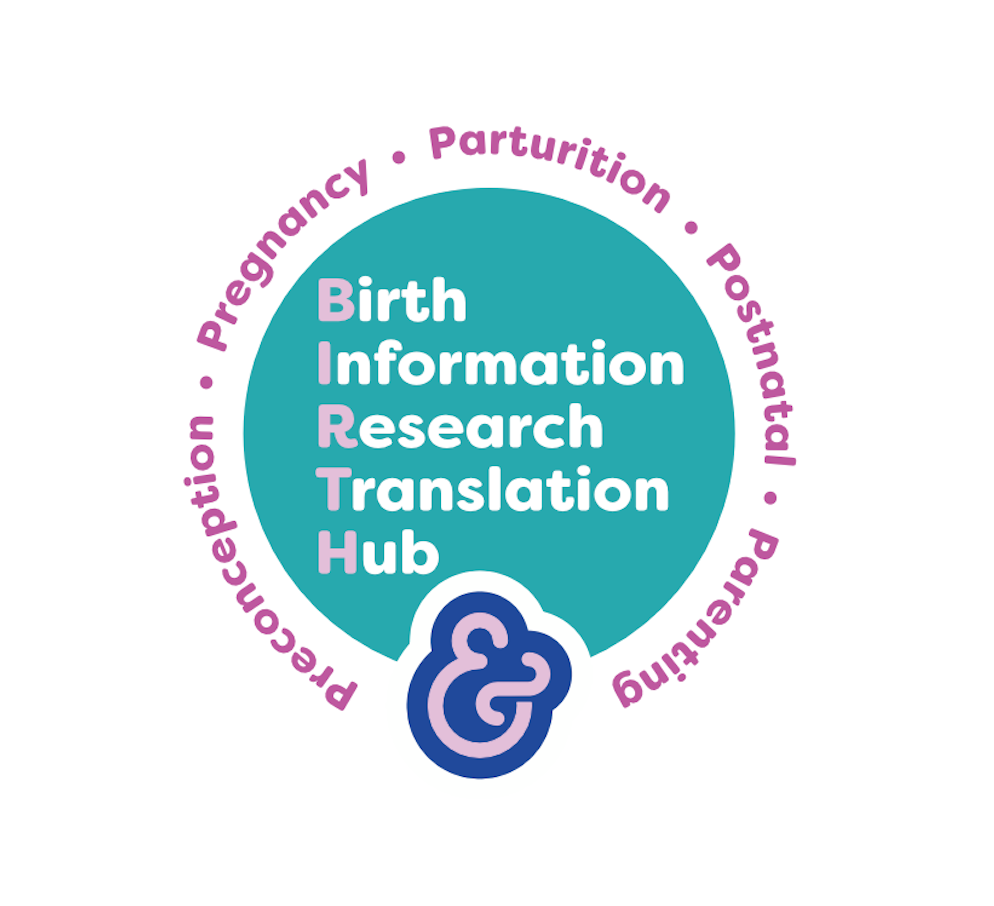 BIRTH, INFORMATION, RESEARCH & TRANSORMATION HUBProcess for reviewing resources The resources within BIRTH have been co-created by a global community, who have suggested or shared resources via email and social media. The quality of the resources will therefore be influenced by personal preference or bias. This basic review/screening process will allow for some quality control.Editorial Board invited to participate, to support process Resources will be received via email birthrepository@gmail.com and reviewed by the Editorial Team using the set criteria.  See table below.Should there be a reported concern about any resource, three members of the Editorial Board will be invited to comment on the following aspects of the submitted resourceTable 1 Criteria for resourcesType of resource (please delete)Academic paper/opinion paper/commentary/ film/Academic paper/opinion paper/commentary/ film/Academic paper/opinion paper/commentary/ film/Please tick Academic papersYesNoCommentIs the subject appropriate? Does it pertain to the five Birth topics?Is it free of (personal) opinion or bias?Is it evidence based and correctly referenced?Opinion papers Is it culturally sensitive and respectful of all peoples, genders, walks of life?Is it well-founded (in evidence or other reliable/respectable source?WebsitesIs it culturally sensitive and respectful of all peoples, genders, walks of life?Is it well-founded (in evidence or other reliable/respectable source?Films/videosIs it culturally sensitive and respectful of all peoples, genders, walks of life?Is it well-founded (in evidence or other reliable/respectable source?